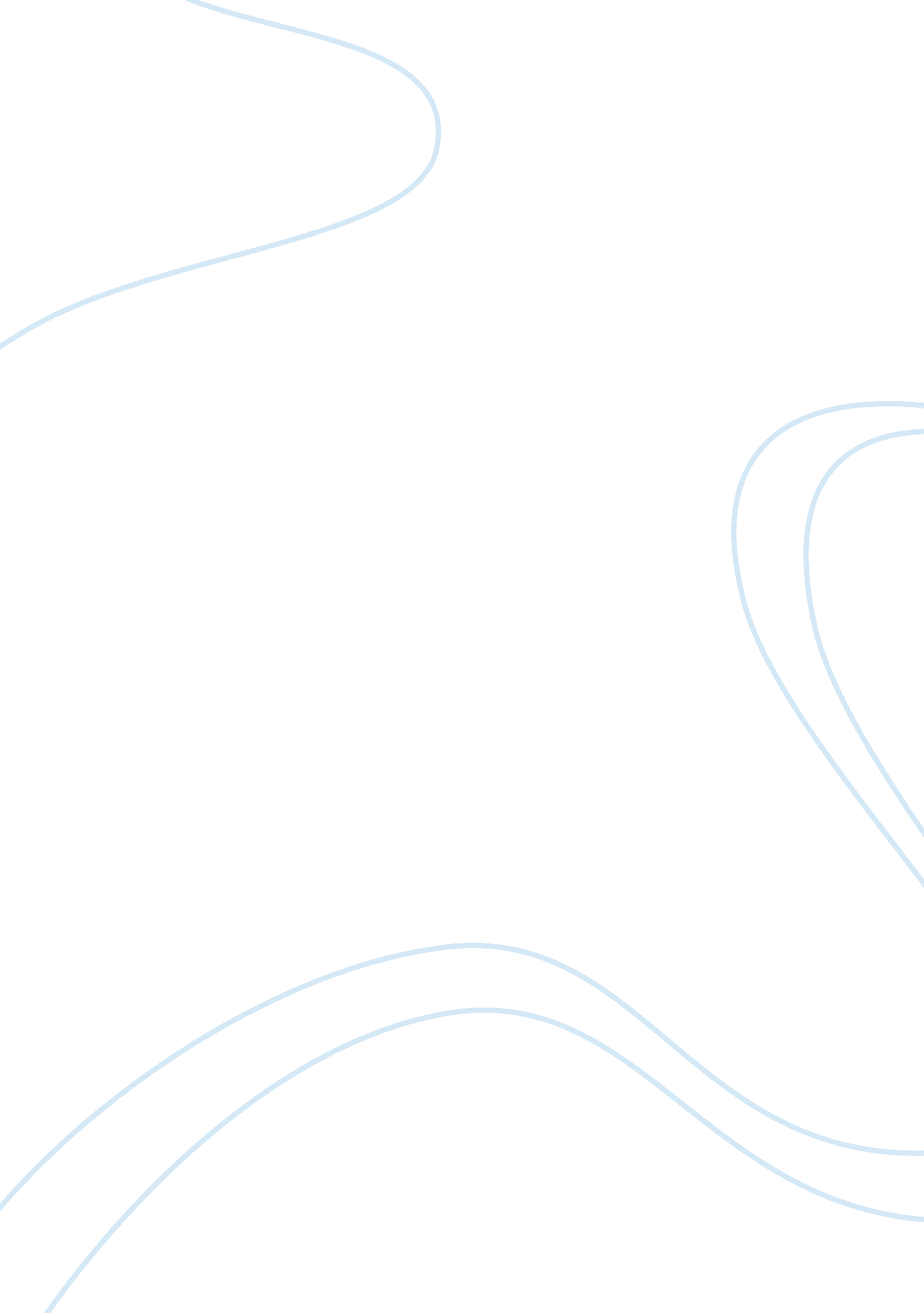 Ismg 2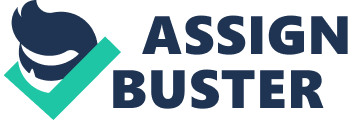 ISMG 2 Question Knowledge has a vital role in all spheres of human life and proceedings. It is a powerful tool thathelps people to find a good position in life, success and power (Austin, Nolan and O’Donnell 7). There is no doubt that money and physical strength are instruments of power. A person who has money is perceived to have full command in the society. However, knowledge, as small as it sounds, is everything. This is what The Kid, in the book, Adventures of an IT Leader, meant. People need to know what they do not know as knowledge is the power to everything. Knowledge, with regards to Kid’s statement, can tackle anything (Austin, Nolan and O’Donnell 8). 
Question 2 
In IT departments, today’s CIOs are at cross-roads (Austin, Nolan and O’Donnell 15). Globalization and digitalization, on the other hand, make technology more significant than ever. Hence, IT skills have become the competitive factor that every organization needs to penetrate in to the global market, as well as the human society. Latest technology, for instance social and cloud computing, also have unleashed the probability of decentralizing an enterprise (Austin, Nolan and O’Donnell 16). This has put IT along with its CIOs in a significant situation where they must to generate enhanced tactics so as to move with the global trends. CIOs who succumb to these challenges either quit their job or are eventually laid off. 
Question 3 
Barton could uncover his new staff by recognizing the talent of every member of his staff (Austin, Nolan and O’Donnell 26). Changing a business plan, as perceived, is easier than discovering talents. However, discovering and developing the talents of Barton’s staff members is the best option of attaining organizational goals. Barton could uncover his new staff by seeking for real diversity of talent among the workers (Austin, Nolan and O’Donnell 26). Staff member should be assigned quite diverse jobs in order for Barton to realize their competence. In a majority of cases, a good number of workers will do better than perceived in their new role (Austin, Nolan and O’Donnell 27). Also, Barton should seek to reward his staff whenever they do something appealing, and motivate them when things do not go as planned. Through this, every member of Barton’s staff will always perform to the fullest in line with his or her specialization. 
Question 4 
David says that Barton will last no more than any year since this has been the trend with a majority of CIOs in the IT field. Even though, David’s basis might be true, it shows how arrogant David is. CIOs face difficult challenges of aligning all factors in an IT organization and making sure that everything runs as planned (Austin, Nolan and O’Donnell 24). There work is complex compared to any other manager due to the changing technological world. Therefore, the challenges that they face should be appreciated and people who help them in all means to overcome these challenges. 
Question 5 
Something captivating about Maggie’s notes is the imperative factors of a CIO. According to Maggie, it is essential for a CIO to speak the language of IT particularly with business partners (Austin, Nolan and O’Donnell 33). This is essential in making the organization respectable to other businesspersons. Also, a CIO should maintain a strong affiliation with the CEO, as well as the business peers. This ensures that there is cooperation within the organization. 
Work Cited 
Austin, Robert, Nolan, Richard and O’Donnell, Shannon. Adventures of an IT Leader. New York: Harvard Business Press, 2009. Print. 